Уважаемая Ольга Генриховна! С целью информирования педагогического сообщества и населения Ивановской области  просим Вас предоставить возможность размещения информации на официальных сайтах дошкольных образовательных учреждений и общеобразовательных учреждений Ивановской области                  о проектах и информационных ресурсах ОГАУ ДПО «Институт развития образования Ивановской области»:-об информационно - образовательном портале  Ивановской области PEDSOVET37.RU; Портал представляет широкие возможности профессионального общения педагогов по актуальным проблемам образования, информирования педагогов, руководителей и родительской общественности о мероприятиях, проходящих в сфере образования (конкурсах, конференциях, олимпиадах, семинарах и др.).На портале размещены календарь мероприятий, форум, рубрики для различных категорий педагогической и родительской общественности, вкладки с полезными ссылками на актуальные проекты в сфере образования, электронные образовательные ресурсы, педагогические сообщества, актуальная информация по дистанционному обучению детей и многое другое.- о региональном консультационном центре  «Семейная академия» с указанием логотипа и активной ссылки на сайт регионального консультационного центра «Семейная академия» https://pedsovet37.ru/family-academy/.Консультативную помощь по вопросам, связанным с особенностями развития, воспитания, обучения, поведения детей на разных возрастных этапах, также оказывают квалифицированные специалисты 10-ти муниципальных консультационных центров: педагоги-практики, психологи, логопеды и дефектологи.В период режима самоизоляции специалисты центра работают дистанционно. Жителям Ивановской области предоставляется возможность получить индивидуальные консультации по телефону 8-905-109-31-01 (короткий номер 34-31-01), а также с помощью видеосвязи. Электронная запись осуществляется на портале PEDSOVET37.RU в разделе РКЦ «Семейная академия».Дополнительно просим  довести информацию до родителей обучающихся  о деятельности РКЦ и возможности получения бесплатных консультаций через  Электронный дневник учащихся Ивановской области. С уважением,Исп. Галкина Е.Ю.8-905-109-31-01, RKC-37@yandex.ru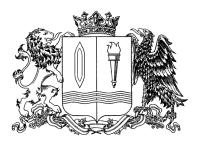 Департамент образованияИвановской области  ОБЛАСТНОЕ ГОСУДАРСТВЕННОЕ АВТОНОМНОЕ УЧРЕЖДЕНИЕ ДОПОЛНИТЕЛЬНОГО ПРОФЕССИОНАЛЬНОГО ОБРАЗОВАНИЯ«ИНСТИТУТ РАЗВИТИЯ ОБРАЗОВАНИЯИВАНОВСКОЙ ОБЛАСТИ»153000, г. Иваново, ул. Б.Воробьевская, 80тел. 38-62-77, факс (4932) 38-62-77e-mail: ioiro@rambler.ru« 23 » апреля 2020 г.  № 190О размещении информации о проектах и информационных ресурсах ОГАУ ДПО «Институт развития образования Ивановской области»Исполняющий обязанности ректора ОГАУ ДПО «Институт развития образования Ивановской области»                                      Е.А. Юферова